　　　想要培養外語能力，開拓國際視野，俱備全球移動力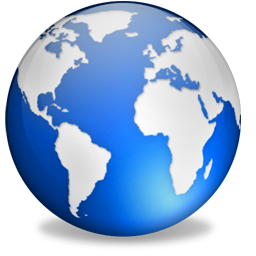 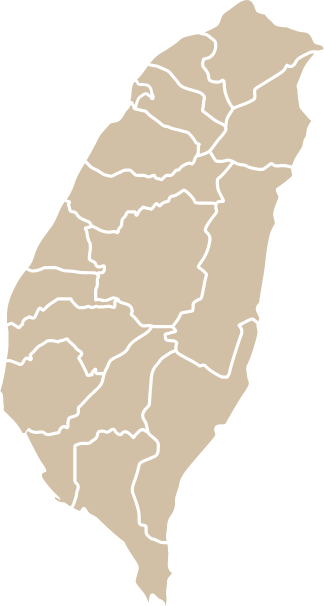 想要掌握最新的資訊科技知識與技能，成為第一流的IT人才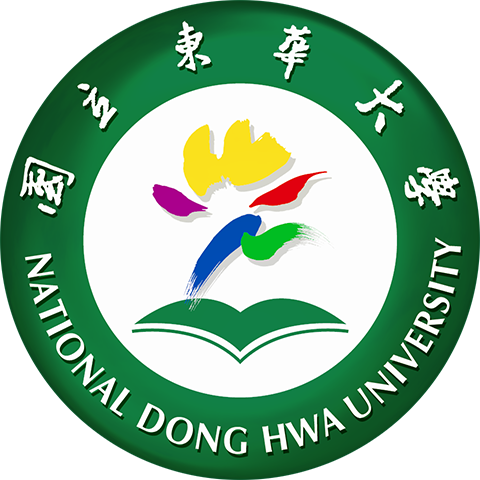 想要體驗第一手的國際文化交流經驗，優先取得至國外大學交換的機會歡迎各位大一新鮮人申請選讀　申請時間	自１０６年８月１３日至８月２１日止申請資格	凡本校學士班新生均可提出申請申 請 書	本頁下方或自本系網頁下載 申請書及文件繳交　請於申請時間截止前寄至「國立東華大學資訊工程學系學士班國際組 審查委員會」收。聯絡電話 資訊工程學系學士班國際組　03-8634014 吳佳珍小姐106學年度 第1學期106學年度 第1學期106學年度 第1學期106學年度 第1學期申請日期：       年        月        日申請日期：       年        月        日申請日期：       年        月        日申請日期：       年        月        日學號姓名電話系所名稱 學系         組 學系         組 學系         組 學系         組E-MAIL入學身分□個人申請□繁星推薦□指考□其他____________□個人申請□繁星推薦□指考□其他____________□個人申請□繁星推薦□指考□其他____________□個人申請□繁星推薦□指考□其他____________□個人申請□繁星推薦□指考□其他____________家長簽章※審查意見※※審查意見※※審查意見※※審查意見※※審查意見※※審查意見※※審查意見※※審查意見※選讀學院系所審查意見選讀學院系所審查意見系所主管審查意見並核章系所主管審查意見並核章系所主管審查意見並核章系所主管審查意見並核章院長核章院長核章選讀學院系所審查意見選讀學院系所審查意見□ 同意           □ 不同意□ 同意           □ 不同意□ 同意           □ 不同意□ 同意           □ 不同意繳交文件繳交文件1.學測或指考成績單(必繳)  2.英文自傳（必繳，限500～1000字內） 3.亦可提供其他英文能力證明（如全民英檢、多益、托福等文件，無則免繳） 1.學測或指考成績單(必繳)  2.英文自傳（必繳，限500～1000字內） 3.亦可提供其他英文能力證明（如全民英檢、多益、托福等文件，無則免繳） 1.學測或指考成績單(必繳)  2.英文自傳（必繳，限500～1000字內） 3.亦可提供其他英文能力證明（如全民英檢、多益、托福等文件，無則免繳） 1.學測或指考成績單(必繳)  2.英文自傳（必繳，限500～1000字內） 3.亦可提供其他英文能力證明（如全民英檢、多益、托福等文件，無則免繳） 1.學測或指考成績單(必繳)  2.英文自傳（必繳，限500～1000字內） 3.亦可提供其他英文能力證明（如全民英檢、多益、托福等文件，無則免繳） 1.學測或指考成績單(必繳)  2.英文自傳（必繳，限500～1000字內） 3.亦可提供其他英文能力證明（如全民英檢、多益、托福等文件，無則免繳） 說明：1.報名資格：凡本校學士班新生均可提出申請，獲核准選讀者可於大一下學期優先申請轉入本班就讀。惟依本校轉系所辦法第八條規定之教育法令或簡章規定不得轉系者，經核准選讀者無法申請轉系。2.申請期限：106學年度第1學期申請期限：自106年8月13日至8月21日止(郵戳為憑)，學生將選讀申請書、學測或指考成績單、英文自傳及其他英文能力證明文件等，寄送至國立東華大學資訊工程學系學士班國際組 審查委員會 收。3.公告結果：106年8月31日前於本學程網頁( https://www.csie.ndhu.edu.tw )公告選讀結果，通過者即可選讀本國際班課程。說明：1.報名資格：凡本校學士班新生均可提出申請，獲核准選讀者可於大一下學期優先申請轉入本班就讀。惟依本校轉系所辦法第八條規定之教育法令或簡章規定不得轉系者，經核准選讀者無法申請轉系。2.申請期限：106學年度第1學期申請期限：自106年8月13日至8月21日止(郵戳為憑)，學生將選讀申請書、學測或指考成績單、英文自傳及其他英文能力證明文件等，寄送至國立東華大學資訊工程學系學士班國際組 審查委員會 收。3.公告結果：106年8月31日前於本學程網頁( https://www.csie.ndhu.edu.tw )公告選讀結果，通過者即可選讀本國際班課程。說明：1.報名資格：凡本校學士班新生均可提出申請，獲核准選讀者可於大一下學期優先申請轉入本班就讀。惟依本校轉系所辦法第八條規定之教育法令或簡章規定不得轉系者，經核准選讀者無法申請轉系。2.申請期限：106學年度第1學期申請期限：自106年8月13日至8月21日止(郵戳為憑)，學生將選讀申請書、學測或指考成績單、英文自傳及其他英文能力證明文件等，寄送至國立東華大學資訊工程學系學士班國際組 審查委員會 收。3.公告結果：106年8月31日前於本學程網頁( https://www.csie.ndhu.edu.tw )公告選讀結果，通過者即可選讀本國際班課程。說明：1.報名資格：凡本校學士班新生均可提出申請，獲核准選讀者可於大一下學期優先申請轉入本班就讀。惟依本校轉系所辦法第八條規定之教育法令或簡章規定不得轉系者，經核准選讀者無法申請轉系。2.申請期限：106學年度第1學期申請期限：自106年8月13日至8月21日止(郵戳為憑)，學生將選讀申請書、學測或指考成績單、英文自傳及其他英文能力證明文件等，寄送至國立東華大學資訊工程學系學士班國際組 審查委員會 收。3.公告結果：106年8月31日前於本學程網頁( https://www.csie.ndhu.edu.tw )公告選讀結果，通過者即可選讀本國際班課程。說明：1.報名資格：凡本校學士班新生均可提出申請，獲核准選讀者可於大一下學期優先申請轉入本班就讀。惟依本校轉系所辦法第八條規定之教育法令或簡章規定不得轉系者，經核准選讀者無法申請轉系。2.申請期限：106學年度第1學期申請期限：自106年8月13日至8月21日止(郵戳為憑)，學生將選讀申請書、學測或指考成績單、英文自傳及其他英文能力證明文件等，寄送至國立東華大學資訊工程學系學士班國際組 審查委員會 收。3.公告結果：106年8月31日前於本學程網頁( https://www.csie.ndhu.edu.tw )公告選讀結果，通過者即可選讀本國際班課程。說明：1.報名資格：凡本校學士班新生均可提出申請，獲核准選讀者可於大一下學期優先申請轉入本班就讀。惟依本校轉系所辦法第八條規定之教育法令或簡章規定不得轉系者，經核准選讀者無法申請轉系。2.申請期限：106學年度第1學期申請期限：自106年8月13日至8月21日止(郵戳為憑)，學生將選讀申請書、學測或指考成績單、英文自傳及其他英文能力證明文件等，寄送至國立東華大學資訊工程學系學士班國際組 審查委員會 收。3.公告結果：106年8月31日前於本學程網頁( https://www.csie.ndhu.edu.tw )公告選讀結果，通過者即可選讀本國際班課程。說明：1.報名資格：凡本校學士班新生均可提出申請，獲核准選讀者可於大一下學期優先申請轉入本班就讀。惟依本校轉系所辦法第八條規定之教育法令或簡章規定不得轉系者，經核准選讀者無法申請轉系。2.申請期限：106學年度第1學期申請期限：自106年8月13日至8月21日止(郵戳為憑)，學生將選讀申請書、學測或指考成績單、英文自傳及其他英文能力證明文件等，寄送至國立東華大學資訊工程學系學士班國際組 審查委員會 收。3.公告結果：106年8月31日前於本學程網頁( https://www.csie.ndhu.edu.tw )公告選讀結果，通過者即可選讀本國際班課程。說明：1.報名資格：凡本校學士班新生均可提出申請，獲核准選讀者可於大一下學期優先申請轉入本班就讀。惟依本校轉系所辦法第八條規定之教育法令或簡章規定不得轉系者，經核准選讀者無法申請轉系。2.申請期限：106學年度第1學期申請期限：自106年8月13日至8月21日止(郵戳為憑)，學生將選讀申請書、學測或指考成績單、英文自傳及其他英文能力證明文件等，寄送至國立東華大學資訊工程學系學士班國際組 審查委員會 收。3.公告結果：106年8月31日前於本學程網頁( https://www.csie.ndhu.edu.tw )公告選讀結果，通過者即可選讀本國際班課程。